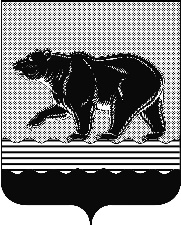 ПРЕДСЕДАТЕЛЬ ДУМЫ ГОРОДА НЕФТЕЮГАНСКАПОСТАНОВЛЕНИЕ  04.12.2023                                                                                                 № 42 -ПО внесении изменений в нормативные затраты на обеспечение функций Думы города Нефтеюганска на 2023 год В соответствии с частью 5 статьи 19 Федерального закона от 05.04.2013 № 44-ФЗ «О контрактной системе в сфере закупок товаров, работ, услуг для обеспечения государственных и муниципальных нужд», руководствуясь постановлением Правительства Российской Федерации от 13 октября 2014 года № 1047 «Об общих правилах определения нормативных затрат на обеспечение функций государственных органов, органов управления государственными внебюджетными фондами и муниципальных органов, включая соответственно территориальные органы и подведомственные казённые учреждения», постановлением администрации города Нефтеюганска от 05.07.2016 № 137-нп «Об утверждении Требований к порядку разработки и принятия правовых актов о нормировании в сфере закупок, содержанию указанных актов и обеспечению их исполнения», постановлением администрации города Нефтеюганска от 05.07.2016 № 136-нп «О правилах определения нормативных затрат на обеспечение функций администрации, органов администрации города Нефтеюганска, в том числе подведомственных им казенных учреждений»,  постановляю:1. Внести в постановление председателя Думы города Нефтеюганска от 29.07.2022 № 36-П «Об утверждении нормативных затрат на обеспечение функций Думы города Нефтеюганска на 2023 год» (в редакции от 29.11.2023 г. № 41-П) изменение, изложив приложение 21 в новой редакции согласно приложению.2. Разместить постановление в единой информационной системе в сфере закупок.3. Разместить постановление на официальном сайте органов местного самоуправления города Нефтеюганска.4. Постановление вступает в силу после его подписания.                                                                                                                                                                                                  М.М. МиннигуловИсполнитель:главный специалист отдела учета и отчетностиГалиуллина Ирина Юрьевнател.:8(3463)2205453Приложение к постановлению председателя                                                                                                                         Думы города Нефтеюганскаот 04.12.2023 № 42-П Приложение 21к постановлению председателя                                                                                                                            Думы города Нефтеюганска                                                                                                      от 29.07.2022 г. № 36-ПНОРМАТИВНЫЕ ЗАТРАТЫПО ОХРАНЕ ТРУДА--------------------------------<1> Объем расходов, рассчитанный с применением нормативных затрат по охране труда может быть изменен по решению руководителя Думы города Нефтеюганска в пределах утвержденных на эти цели лимитов бюджетных обязательств по соответствующему коду классификации расходов бюджетов.№ строкиНаименованиеКоличествоСтоимость (цена) товара, работы, услуги <1>Категории, группы должностей или название структурных подразделений1.Обучение по общим вопросам  охраны труда и функционирования системы управления охраной трудаНе более 11 сотрудников в год Не более 3 500,00 рублей на 1 сотрудникаВсе категории, группы должностей Думы города Нефтеюганска2.Обучение по оказанию первой помощи пострадавшимНе более 11 сотрудников в год Не более 5 900,00 рублей на 1 сотрудникаВсе категории, группы должностей Думы города Нефтеюганска3.Обучение по использованию (применению) средств индивидуальной защиты Не более 11 сотрудников в год Не более 1 500,00 рублей на 1 сотрудникаВсе категории, группы должностей Думы города Нефтеюганска